Die Covid-19-Litanei Ausführende: S1 = Sprecher S2 = Sprecherin V = Vorsänger/in (evtl. S1 oder S2) A = alle Übrigen Ablauf: 	Vier Liedrufe nacheinander 1. Abschnitt: „Klage“ mit Liedruf 1 2. Abschnitt: „Leid, Not, Mangel“ mit Liedruf 2 3. Abschnitt: „Stärkung, Mut“ mit Liedruf 3 4. Abschnitt: „Zukunft“ mit Liedruf 4 Vier Liedrufe nacheinander Beginn S1: Unsere Hilfe ist im Namen des Herrn, A: der Himmel und Erde erschaffen hat. Die 4 Liedrufe werden nacheinander gesungen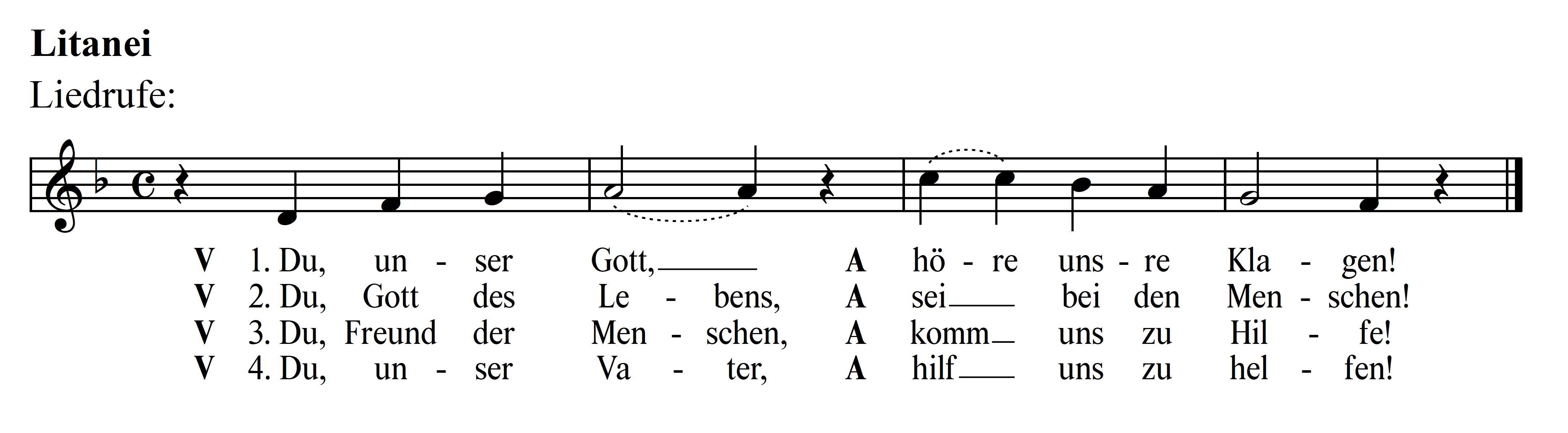 (1. Abschnitt) „Klage“ Liedruf 1: V: Du, unser Gott, A: höre unsre Klagen! S1: Die Pandemie hat sich wie ein schwarzer Schleier über unser Leben gelegt. S2: Überall auf der Welt sterben viele Corona-Kranke, besonders die Alten. S1: Die Bedrohung durch die tückische Krankheit verbreitet Angst und Schrecken. S2: Viele Menschen fühlen sich ohnmächtig, hilflos und ausgeliefert. Liedruf 1: V: Du, unser Gott, A: höre unsre Klagen! S1: Das Leben von Gemeinschaften ist zum Erliegen gekommen: S2: Begegnungen mit lieben Menschen können nicht stattfinden. S1: Besuche bei Alten, Kranken, Sterbenden werden untersagt. S2: In Familien liegen durch häusliche Enge die Nerven blank. Liedruf 1: V: Du, unser Gott, A: höre unsre Klagen! S1: Der Glaube an die Macht der technisierten Welt ist erschüttert. S2: Das Aufbegehren gegen politische Entscheidungen erschwert die Lage. S1: Die Leugnung der Pandemie heizt die Verunsicherung an. S2: Leichtsinn und Egoismus von Gruppen gefährden die gelingende Bekämpfung. Liedruf 1: V: Du, unser Gott, A: höre unsre Klagen! (2. Abschnitt) „Leid, Not, Mangel“ Liedruf 2: V: Du, Gott des Lebens, A: sei bei den Menschen, S1: allen, die schwer erkrankt sind und mit dem Tod ringen; S2: allen, die unter Isolation und Einsamkeit leiden; S1: allen, die verzweifelt sind und keinen Trost finden; S2: allen, denen in anderen Krankheiten wenig Hilfe zukommt. Liedruf 2: V: Du, Gott des Lebens; A: sei bei den Menschen, S1: allen, die häuslicher und familiärer Gewalt ausgesetzt sind, S2: allen Schülerinnen und Schülern, denen ihre Freunde fehlen, S1: allen, die Gemeinschaft in Gottesdienst und Gemeinde vermissen, S2: allen, deren geistige und körperliche Kräfte erlahmen. Liedruf 2: V: Du, Gott des Lebens; A: sei bei den Menschen, S1: allen, die durch Corona sterben müssen oder schon gestorben sind, S2: allen, denen verwehrt ist, in der letzten Stunde bei den Sterbenden zu sein, S1: allen, die um Verstorbene trauern und nicht bei der Beerdigung sein können, S2: allen, die in anderen Ländern unter unmenschlichen Umständen sterben. Liedruf: V: Du, Gott des Lebens, A: sei bei den Menschen!(3. Abschnitt) „Stärkung, Mut“ Liedruf: V: Du, Freund der Menschen, A: komm uns zu Hilfe, S1: allen, die tapfer das Allein-Sein durchstehen; S2: allen, die phantasievoll Kontakte schaffen und Einsamen Mut machen; S1: allen, die dringend auf materielle Hilfe angewiesen sind; S2: allen, die auf der Straße leben und besonders leiden. Liedruf: V: Du, Freund der Menschen, A: komm uns zu Hilfe, S1: allen, die mit Gott und den Menschen hadern, S2: allen, die durch das Raster finanzieller Unterstützung fallen; S1: allen, deren Beziehungen durch die Krankheit zerbrechen; S2: allen, denen die Verbindung zu lieben Menschen abgeschnittenen wird. Liedruf: V: Du, Freund der Menschen, A: komm uns zu Hilfe, S1: allen, die als MedizinerInnen und Pflegende den Kranken beistehen; S2: allen, die bis an die Grenzen ihrer Kraft gehen im Bemühen um die Kranken; S1: allen, die verantwortlich und sorgsam Solidarität mit anderen zeigen; S2: allen, die als Kulturschaffende und Gastronomen nicht arbeiten können. Liedruf: V: Du, Freund der Menschen, A: komm uns zu Hilfe! (4. Abschnitt) „Zukunft“ Liedruf: V: Du, unser Vater, A: hilf uns zu helfen, S1: allen, die anderen Freude machen und das Leben aufhellen; S2: allen, die die Hoffnung nicht aufgeben und sie mit anderen teilen; S1: allen, die geduldig Schwerkranken wieder auf die Beine helfen; S2: allen, die dafür sorgen, dass die Generationen aufeinander achten. Liedruf: V: Du, unser Vater, A: hilf uns zu helfen, S1: allen, die in der Wissenschaft für das Weiterleben auf der Erde arbeiten; S2: allen, die politische Verantwortung tragen und entscheiden müssen, S1: allen Flüchtenden, deren Situation durch Corona noch schlimmer wird, S2: allen, die als Pflegende Anerkennung und gerechten Lohn verdient haben. Liedruf: V: Du, unser Vater, A: hilf uns zu helfen, S1: allen, die dafür sorgen, dass das Leben für Kinder gut weitergeht; S2: allen, die gegen die andere große Bedrohung, die Klimakatastrophe, kämpfen; S1: allen, die sich für eine neue Lebenskultur der Bescheidenheit einsetzen, S2: allen, die aus der Pandemie lernen und Schlüsse ziehen für „die Zeit danach“. Liedruf: V: Du, unser Vater, A: hilf uns zu helfen! Abschluss: alle vier Liedrufe nacheinander singen(T/M: Raymund Weber, 2/2021)